АВТОБИОГРАФИЯ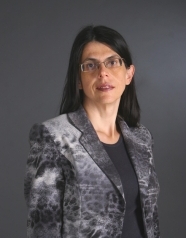 доц. д-р Светлана Илиева Герчевакатедра „Финанси“, ИУ - Варна 
e-mail: svetlana.gercheva@ue-varna.bg
LinkedIn: https://bg.linkedin.com/in/svetlana-gercheva
тел.: 0882-164-582Завършено образованиеДоктор по икономика - 2004 г.Тема на дисертационен труд: „Публичните разходи за здравеопазване в България и пазарните дефекти“ Икономически университет – Варна, магистър по „Икономика и управление на търговията” - 1990 г.Първа езикова гимназия – Варна, 1985 г.Професионален опит2013 – досега: Икономически университет – Варна, доцент, катедра „Финанси“;2003-2013:   Икономически университет – Варна, главен асистент, катедра „Финанси и кредит“;1999-2003:  Икономически университет – Варна, старши асистент, катедра „Финанси и кредит“;1996-1999:  Икономически университет – Варна, асистент, катедра „Финанси и кредит“.Научни интересиИкономика на публичния сектор;Данъчно облагане и политика;Финансиране на европейската интеграция;Европейски разходни политики и резултати.Икономика на публичния сектор;Данъчно облагане и политика;Финансиране на европейската интеграция;Европейски разходни политики и резултати.Икономика на публичния сектор;Данъчно облагане и политика;Финансиране на европейската интеграция;Европейски разходни политики и резултати.Преподавани дисциплиниЛекционни курсове:	„Въведение във финансите“ – спец. „Счетоводство и одит“, „Счетоводство и финанси“, „Информатика“ (ОКС „бакалавър“).
„Публични финанси – II част“ -  спец. „Финанси“ (ОКС „бакалавър“).„ Европейски публични финанси“ – спец „Публични финанси“ (ОКС „магистър“)„Данъчна политика“ -  спец „Публични финанси“ (ОКС „магистър“)По-важни научни публикацииВачков, Ст., Л. Георгиев, Св. Герчева и др. (2016). Финансовата наука в ИУ – Варна - борба с превратностите на времето. //Варна: Наука и икономика, с. 93-111, 287 – 298.Герчева, Св. (2015). Отговорният хазарт – в лабиринта от данъци и такси, в: Икономиката в променящия се свят: национални, регионални и глобални измерения, том II.// Варна:  Наука и икономика.Герчева, Св. (2013). Данъци с кауза. Екоданъците срещу замърсяването на околната среда. // Варна: ИК „Стено“. Герчева, Св. (2013). Данъчната деформация на такса битови отпадъци у нас – проблеми и решения.//Известия на ИУ - Варна“, кн.2, с.67-77.Герчева, Св. (2013). Пробивът на европейските екоданъчни практики в страните от Далечния изток.// „Известия на ИУ - Варна“, кн.1, с.73-85.Герчева, Св. (2012). Екоданъците и принципът „замърсителят плаща“ в ЕС. //„Известия на ИУ - Варна“, кн.3, с.60-71.Герчева, Св. (2012) „Натиска“ ли ни Европейският съюз за по-високи екологични данъци? В: Тенденции и предизвикателства пред развитието на икономиката. Том I.//Варна: Наука и икономика.Герчева, Св. (2011). Данъчна политика.// Варна: Наука и икономика.Герчева, Св. (2009). Данъчната конкуренция и финансовата свобода на данъкоплатците във: Вачков, Ст., Т. Владимирова и др. Финансови измерения на икономическата свобода.// Варна. ИК „Стено“.Участие в научни проектиПроект № НИР - 112/17.04.2014 г. за организиране и провеждане на научна проява „Студентска научна конференция“ – ръководител;ЧленствоСъюз на учените – клон Варна, секция „Икономически науки“Териториална организация на  Научно-техническите съюзи - Варна, секция „Финанси“